Année 2019-2020																Seconde SNT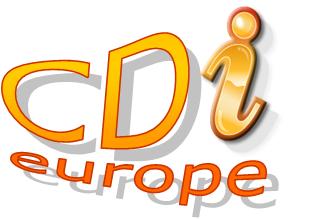 Le fonctionnement des moteurs de recherche et la culture numériqueLes objectifs : Comprendre le fonctionnement des moteurs de rechercheDévelopper une attitude critique et réfléchie vis-à-vis de l’information disponiblePrendre conscience de l’impact de ces outils sur nos pratiques.Vous trouverez les sites à consulter pour compléter ce document sur le portail E-sidoc ; Onglet : SNT (rubrique s’informer sur)Quelle est la différence entre un moteur de recherche et un navigateur ?Moteur : Navigateur : 1 Les moteurs de recherche : comment ça marche ?1. Par qui est effectué le travail de recherche quand vous lancez une requête dans un moteur de recherche ?2. Comment s’appelle la technique de « rangement » des sites web sur Internet ? 3. Tous les sites internet sont-ils pris en compte lors d’une recherche ? Existe-il une partie spécifique d’internet qu’on ne voit pas ? Si oui, comment l’appelle-t-on ?4 Quel est le système de classement des moteurs de recherche ? Quels critères peuvent être retenus pour juger de la pertinence d’un site ? 2 Le modèle économique des moteurs de recherche :Comparaison entre les deux moteurs de recherche suivant : 3 Les algorithmes des moteurs de recherche1. Que permettent les algorithmes de Google et des réseaux sociaux concernant chaque individu ? 2. Qu’est-ce que Google prend en compte lors d’une recherche ? (citez 3 exemples différents) 3. Peut-on dire que les algorithmes nous enferment ? Justifiez votre réponse. 4. Quel danger les algorithmes peuvent-ils entraîner ? 5. Quels conseils faut-il appliquer afin de ne pas rester enfermé sur ce que l’on connaît déjà à cause de algorithmes ? 4. Savoir analyser le résultat d’une recherche à partir d’un moteur de recherche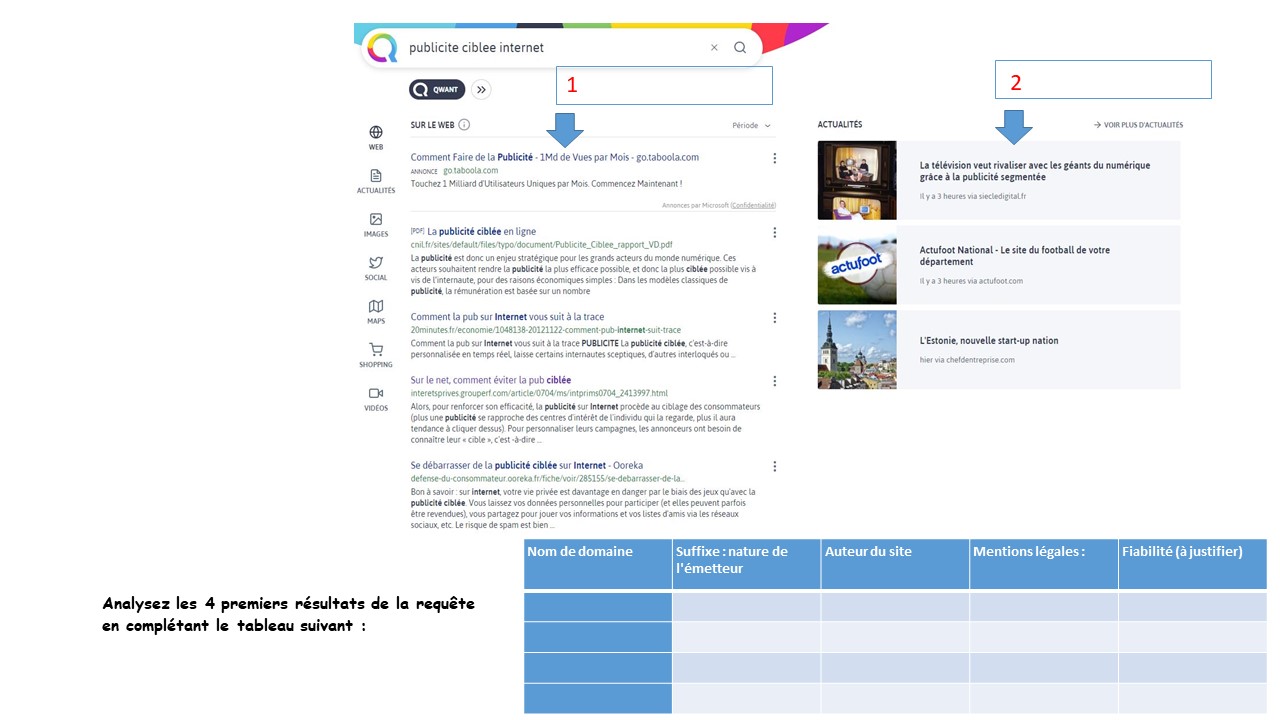 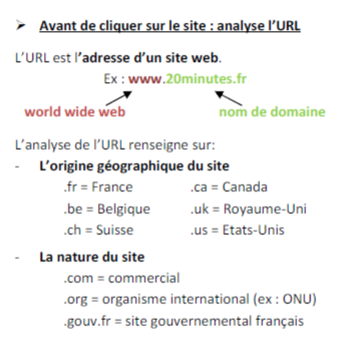 GoogleQwantBingEcosiaDate de création :Nationalité :Part de marché en France :Spécificités :